   ZAPROSZENIE NA SZKOLENIE 
ONLINE na żywo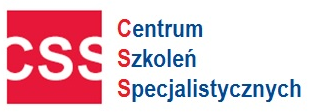 Doręczenia elektroniczne po zmianach Harmonogram szkoleń online - (proszę zaznaczyć X przy wybranym terminie) 
 Cena - 399 zł netto  
 Cena obejmuje: link do szkolenia dla 1 uczestnika, materiały szkoleniowe i certyfikat  w formie elektronicznej
Wykładowca: Roman Stempel Dyplomowany archiwista, absolwent Instytutu Historycznego Uniwersytetu Warszawskiego. Były pracownik pionu archiwalnego Instytutu Pamięci Narodowej. Specjalizuje się w zagadnieniach związanych z organizowaniem i prowadzeniem archiwum zakładowego oraz postępowaniem z dokumentacją w jednostkach administracji publicznej i przedsiębiorstwach. Posiada doświadczenie związane z przygotowywaniem normatywów kancelaryjno-archiwalnych (instrukcje, rzeczowy wykaz akt), wprowadzaniem elektronicznego obiegu dokumentacji, jak również w archiwizacji różnorodnych dokumentów, m. in. dokumentacji osobowej, technicznej, medycznej, dokumentacji szkół i placówek oświatowych, dokumentacji projektów unijnych oraz dokumentacji niejawnej.Formularz ZGŁOSZENIA na szkolenie
Warunkiem uczestnictwa w szkoleniu jest do wyboru: Przesłanie karty zgłoszeniowej na adres email: szkolenia@szkolenia-css.pl lub na fax. 17 78 52 179 lub zgłoszenie na formularzu online na https://szkolenia-css.pl/ lub zgłoszenie telefoniczne: 721 649 991/ 530 112 064. Dzień przed szkoleniem otrzymują Państwo link na podanego maila, materiały zostaną wysłane odrębnym mailem w dniu szkolenia. Faktura płatna po szkoleniu 21 dni od dnia wystawienia . Faktura z certyfikatem zostanie wysłana na podany adres e-mail.Uwaga! W przypadku rezygnacji ze szkolenia w terminie krótszym niż 5 dni przed, zgłaszający ponosi pełne koszty szkolenia.       Oświadczam, iż środki wydatkowane na ww. szkolenie pochodzą ze środków publicznych w rozumieniu przepisów prawa w  a) całości  b) przynajmniej w 70% ( * jeżeli dotyczy Państwa  proszę zaznaczyć w kwadracie krzyżyk  i zakreślić   a) lub b) ) wówczas faktura za szkolenie będzie wystawiona bez VAT-u ) Dane niezbędne do wystawienia faktury:Administratorem Państwa danych osobowych jest Centrum Szkoleń Specjalistycznych NIP 813 332 02 68 Państwa dane będą przetwarzane wyłącznie w celu wystawienia faktur, prawidłowego wykonywania obowiązków rachunkowo-podatkowych oraz wystawienia zaświadczeń potwierdzających uczestnictwo w szkoleniu. Państwa dane dotyczące nr telefonu oraz adresu mailowego, które uczestnik szkolenia podaje całkowicie dobrowolnie będą przetwarzane na potrzeby informacyjne i marketingowe. Podstawą przetwarzania ww. danych jest prawnie uzasadniony cel związanych z oferowaniem usług własnych przez administratora. Dostęp do Państwa danych będą mieli wyłącznie pracownicy naszej firmy oraz podmioty i firmy współpracujące, w tym zapewniające obsługę systemów informatycznych. Państwa dane będą przetwarzane przez okres wynikający z kryterium prowadzenia działalności szkoleniowej przez naszą firmę. Państwa dane nie będą udostępniane, przekazywane żadnym innym podmiotom zewnętrznym. Przysługuje państwu prawo do: żądania dostępu do danych osobowych, ich sprostowania, usunięcia lub ograniczenia, a także prawo do wniesienia sprzeciwu wobec przetwarzania oraz przeniesienia danych i wniesienia skargi do Prezesa Urzędu Ochrony Danych Osobowych dotyczącej przetwarzania przez nas Państwa danych osobowych. Państwa dane nie będą wykorzystywane do profilowania, ani podejmowania zautomatyzowanych decyzji. Zgłaszający oraz uczestnik oświadczają iż podają swoje dane osobowe całkowicie dobrowolnie i wyrażają zgodę na ich przetwarzanie zgodnie z Rozporządzeniem Parlamentu Europejskiego i Rady (UE) 2016/679 oraz ustawą z dnia 18 lipca 2002 r. o świadczeniu usług drogą elektroniczną (Dz. U. Nr 144, poz. 1204 z późniejszymi zmianami) dla celów informacyjnych i marketingowy   NIP: 813 332 02 68                                                                        Fax: (17) 78 52179                                                                  PROGRAM SZKOLENIADoręczenia elektroniczne po zmianachSzkolenie skierowane jest do: pracowników podmiotów publicznych i niepublicznych odpowiedzialnych za rejestrację, obieg, sporządzanie i wysyłkę dokumentów, a także do przedsiębiorców i osób wykonujących zawody zaufania publicznego.Cel szkolenia:Celem szkolenia jest zapoznanie uczestników z zagadnieniem doręczenia, elektronicznego, procedurą uzyskania adresu do doręczeń, obsługą skrzynki do doręczeń, zasadami przyjmowania i wysyłki korespondencji w trybie doręczenia elektronicznego.Podstawowe przepisy prawne dotyczące doręczeń elektronicznychUstawa z dnia 18 listopada 2020 r. o doręczeniach elektronicznychPrzepisy wykonawcze do ustawyKodeks Postępowania AdministracyjnegoZakres regulacji i wdrażanie e-doręczeńDefinicje ustawowePubliczna usługa rejestrowanego doręczenia elektronicznego,Kwalifikowana usługa rejestrowanego doręczenia elektronicznego,Operator wyznaczony,Publiczna usługa hybrydowa (zastosowanie, wyłączenia)Adres do doręczeń elektronicznych i baza adresów - zasady tworzenia i wpisu adresu do doręczeń elektronicznych i skrzynki doręczeń do bazyIle adresów do doręczeń można miećJakie są metody wpisu do bazy adresów elektronicznychNa jaki okres następuje wpis do bazy?Jakie skutki prawne wywołuje wpis do bazyZarządzanie skrzynką doręczeńObowiązki operatora wyznaczonegoWyjątki od doręczenia elektronicznegoPraktyczna obsługa systemuUzyskanie adresu do e-doręczeń i aktywacja skrzynkiObsługa skrzynki do e-doręczeń z poziomu serwisu internetowegoObsługa skrzynki do e-doręczeń z poziomu systemu EZDDowód wysłania i dowód odbioruUsługa rejestrowanego doręczenia elektronicznego i publiczna usługa hybrydowa – procedura doręczeniaDoręczenie korespondencji przy wykorzystaniu publicznej usługi rejestrowanego doręczenia elektronicznegoPrzekształcanie dokumentu elektronicznego w przesyłkę listową – przesłanki, wady i zaletyJakie są opłaty za przekazywanie korespondencji?Odpowiedzialność operatora wyznaczonegoWyszukiwanie w bazie adresów elektronicznychDoręczenia elektroniczne a system wykonywania czynności kancelaryjnych (EZD i tradycyjny)Oprócz ogłoszonych szkoleń realizujemy również szkolenia dedykowane /integracyjne dla firm/instytucji z zakresu prawa pracy, ZUS, podatki, BHP itp.Więcej informacji pod linkiem :  https://szkolenia-css.pl/szkolenia-dedykowane/
Konsultacje telefoniczne – bieżąca pomoc prawna z prawa pracyKontakt pod mailem biuro@szkolenia-css.ploraz nr tel. 722 211 771   lub 721 649 991www.szkolenia-css.plmail: szkolenia@szkolenia-css.plTel. 721 649 991, 530 112 064Tel. (17) 78 51 961Fax: (17) 78 52 179terminX czas trwaniaprowadzący 26.03.20249.00-13.00Roman StempelImię i NazwiskoAdres e-mailtel. kontaktowyNabywca:  NIPOdbiorca:                  …………………………………………  Data , pieczęć  i podpis zgłaszającego CENTRUM SZKOLEŃ                                                               Tel. 721 649 991                                     mail: szkolenia@szkolenia-css.pl  SPECJALISTYCZNYCH                                                            Tel. (17) 7851961                                   www.szkolenia-css.pl            www.szkolenia-css.plmail: szkolenia@szkolenia-css.plTel. 721 649 991, 530 112 064Tel. (17) 78 51 961Fax: (17) 78 52 179